Приложение № 1к приказу ФНС России  от «28.» февраля_2024 г.№ЕД-7-15/162@Формат направления банковской гарантии в налоговый орган в электронной формеI. ОБЩИЕ положения1. Настоящий формат описывает требования к XML-файлам (далее – файл обмена) передачи в электронной форме банковской гарантии в налоговые органы. 2. Номер версии настоящего формата 5.04, часть 310_64.II. ОПИСАНИЕ ФАЙЛА ОБМЕНА3. Имя файла обмена должно иметь следующий вид:R_Т_A_K_О_GGGGMMDD_N, где:R_Т – префикс, принимающий значение ON_SVBANKGAR;A_K – идентификатор получателя информации, где: A – идентификатор получателя, которому направляется файл обмена, K – идентификатор конечного получателя, для которого предназначена информация из данного файла обмена. Передача файла от отправителя к конечному получателю (К) может осуществляться в несколько этапов через другие налоговые органы, осуществляющие передачу файла на промежуточных этапах, которые обозначаются идентификатором А. В случае передачи файла от отправителя к конечному получателю при отсутствии налоговых органов, осуществляющих передачу на промежуточных этапах, значения идентификаторов А и К совпадают. Каждый из идентификаторов (A и K) имеет вид для налоговых органов – четырехразрядный код налогового органа;О – идентификатор отправителя информации, имеет вид:для организаций - девятнадцатиразрядный код (идентификационный номер налогоплательщика (далее - ИНН) и код причины постановки на учет (далее - КПП) организации (обособленного подразделения);для физических лиц, которые являются представителями налогоплательщика-организации, – двенадцатиразрядный код (ИНН физического лица);GGGG – год формирования передаваемого файла, MM – месяц, DD – день;N – идентификационный номер файла (длина – от 1 до 36 знаков. Идентификационный номер файла должен обеспечивать уникальность файла).Расширение имени файла – xml. Расширение имени файла может указываться как строчными, так и прописными буквами.Параметры первой строки файла обменаПервая строка XML-файла должна иметь следующий вид:<?xml  version ="1.0"  encoding ="windows-1251"?>Имя файла, содержащего XML-схему файла обмена, должно иметь следующий вид:ON_SVBANKGAR_2_310_64_05_04_xx, где хх – номер версии схемы.Расширение имени файла – xsd.XML-схема файла обмена приводится отдельным файлом.4. Логическая модель файла обмена представлена в виде диаграммы структуры файла обмена на рисунке 1 настоящего формата. Элементами логической модели файла обмена являются элементы и атрибуты XML-файла. Перечень структурных элементов логической модели файла обмена и сведения о них приведены в таблицах 4.1 – 4.21 настоящего формата.Для каждого структурного элемента логической модели файла обмена приводятся следующие сведения:наименование элемента. Приводится полное наименование элемента. В строке таблицы могут быть описаны несколько элементов, наименования которых разделены символом «|». Такая форма записи применяется при наличии в файле обмена только одного элемента из описанных в этой строке;сокращенное наименование (код) элемента. Приводится сокращенное наименование элемента. Синтаксис сокращенного наименования должен удовлетворять спецификации XML;признак типа элемента. Может принимать следующие значения: «С» – сложный элемент логической модели (содержит вложенные элементы), «П» – простой элемент логической модели, реализованный в виде элемента XML-файла, «А» – простой элемент логической модели, реализованный в виде атрибута элемента XML-файла. Простой элемент логической модели не содержит вложенные элементы;формат элемента. Формат элемента представляется следующими условными обозначениями: Т – символьная строка; N – числовое значение (целое или дробное).Формат символьной строки указывается в виде Т(n-k) или T(=k), где: n – минимальное количество знаков, k – максимальное количество знаков, символ 
«-» – разделитель, символ «=» означает фиксированное количество знаков в строке. В случае если минимальное количество знаков равно 0, формат имеет вид Т(0-k). В случае если максимальное количество знаков не ограничено, формат имеет вид Т(n-).Формат числового значения указывается в виде N(m.k), где: m – максимальное количество знаков в числе, включая целую и дробную часть числа без разделяющей десятичной точки и знака (для отрицательного числа), k – максимальное число знаков дробной части числа. Если число знаков дробной части числа равно 0 (то есть число целое), то формат числового значения имеет вид N(m).Для простых элементов, являющихся базовыми в XML, таких как элемент с типом «date», поле «Формат элемента» не заполняется. Для таких элементов в поле «Дополнительная информация» указывается тип базового элемента;признак обязательности элемента определяет обязательность наличия элемента (совокупности наименования элемента и его значения) в файле обмена. Признак обязательности элемента может принимать следующие значения: «О» – наличие элемента в файле обмена обязательно; «Н» – наличие элемента в файле обмена необязательно, то есть элемент может отсутствовать. Если элемент принимает ограниченный перечень значений (по классификатору, кодовому словарю), то признак обязательности элемента дополняется символом «К». В случае если количество реализаций элемента может быть более одной, то признак обязательности элемента дополняется символом «М».К вышеперечисленным признакам обязательности элемента может добавляться значение «У» в случае описания в XML-схеме условий, предъявляемых к элементу в файле обмена, описанных в графе «Дополнительная информация»;дополнительная информация содержит, при необходимости, требования к элементу файла обмена, не указанные ранее. Для сложных элементов указывается ссылка на таблицу, в которой описывается состав данного элемента. Для элементов, принимающих ограниченный перечень значений из классификатора (кодового словаря), указывается соответствующее наименование классификатора (кодового словаря) или приводится перечень возможных значений. Для классификатора (кодового словаря) может указываться ссылка на его местонахождение. Для элементов, использующих пользовательский тип данных, указывается наименование типового элемента.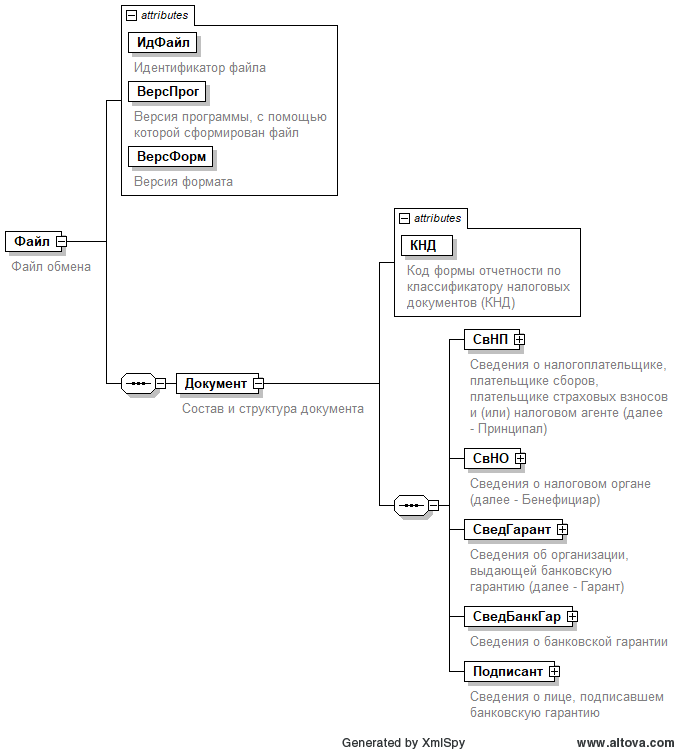 Рисунок 1. Диаграмма структуры файла обмена Таблица 4.1Файл обмена (Файл)Таблица 4.2Состав и структура документа (Документ)Таблица 4.3Сведения о налогоплательщике, плательщике сборов, плательщике страховых взносов и (или) налоговом агенте (далее - Принципал) (СвНП)Таблица 4.4Принципал - организация (НПЮЛ)Таблица 4.5Принципал - физическое лицо, в том числе зарегистрированное в качестве индивидуального предпринимателя (НПФЛ)Таблица 4.6Сведения о налоговом органе (далее - Бенефициар) (СвНО)Таблица 4.7Сведения об организации, выдающей банковскую гарантию (далее - Гарант) (СведГарант)Таблица 4.8Сведения о Гаранте (СведБанк)Таблица 4.9Сведения о филиале Гаранта (СведФилБанк)Таблица 4.10Сведения о банковской гарантии (СведБанкГар)Таблица 4.11Сведения о налоговом документе-основании для выдачи гарантии (СведДокОсн)Таблица 4.12Обязательства, предусмотренные заявительным порядком возмещения налога на добавленную стоимость, акциза (ЗаявПор)Таблица 4.13Обязательство, предусмотренное статьями 64 и 67 Кодекса (ОтРсИнк)Таблица 4.14Обязательство, предусмотренное подпунктом 1 пункта 12.1 статьи 77 Кодекса (АрИмущ)Таблица 4.15Обязанность по уплате суммы налога, сбора, страховых взносов, пеней, штрафа, не уплаченной на день принятия вышестоящим налоговым органом решения по жалобе (РешЖал)Таблица 4.16Обязательства, предусмотренные подпунктом 1 пункта 11 статьи 101 Кодекса (АдмНар)Таблица 4.17Обязательства, предусмотренные статьями 184, 204 Кодекса при экспорте подакцизной продукции, а также при применении освобождения от уплаты авансовых платежей (Обяз184.204)Таблица 4.18Сведения о лице, подписавшем банковскую гарантию (Подписант)Таблица 4.19Сведения об уполномоченном представителе Гаранта (СвПред)Таблица 4.20Сведения о документе, удостоверяющем личность (УдЛичнФЛТип)Таблица 4.21Фамилия, имя, отчество (ФИОТип)Наименование элементаСокращенное наименование (код) элементаПризнак типа элементаФормат элементаПризнак обязательности элементаДополнительная информацияИдентификатор файлаИдФайлAT(1-255)ОУСодержит (повторяет) имя сформированного файла (без расширения)Версия программы, с помощью которой сформирован файлВерсПрогAT(1-40)ОВерсия форматаВерсФормAT(1-5)ОПринимает значение: 5.04  Состав и структура документаДокументСОСостав элемента представлен в таблице 4.2 Наименование элементаСокращенное наименование (код) элементаПризнак типа элементаФормат элементаПризнак обязательности элементаДополнительная информацияКод формы отчетности по классификатору налоговых документов (КНД)КНДAT(=7)ОКТиповой элемент <КНДТип>. Принимает значение: 1114319  Сведения о налогоплательщике, плательщике сборов, плательщике страховых взносов и (или) налоговом агенте (далее - Принципал)СвНПСОСостав элемента представлен в таблице 4.3 Сведения о налоговом органе (далее - Бенефициар)СвНОСОСостав элемента представлен в таблице 4.6 Сведения об организации, выдающей банковскую гарантию (далее - Гарант)СведГарантСОСостав элемента представлен в таблице 4.7 Сведения о банковской гарантииСведБанкГарСОСостав элемента представлен в таблице 4.10 Сведения о лице, подписавшем банковскую гарантиюПодписантСОСостав элемента представлен в таблице 4.18 Наименование элементаСокращенное наименование (код) элементаПризнак типа элементаФормат элементаПризнак обязательности элементаДополнительная информацияПринципал – организация   |НПЮЛСОСостав элемента представлен в таблице 4.4 Принципал – физическое лицо, в том числе зарегистрированное в качестве индивидуального предпринимателяНПФЛСОСостав элемента представлен в таблице 4.5 Наименование элементаСокращенное наименование (код) элементаПризнак типа элементаФормат элементаПризнак обязательности элементаДополнительная информацияПолное наименование ПринципалаНаимОргAT(1-1000)ОИНН ПринципалаИННЮЛAT(=10)ОТиповой элемент <ИННЮЛТип> КПП ПринципалаКППAT(=9)ОТиповой элемент <КППТип> Основной государственный регистрационный номер (далее – ОГРН) ПринципалаОГРНAT(=13)ОТиповой элемент <ОГРНТип> Наименование элементаСокращенное наименование (код) элементаПризнак типа элементаФормат элементаПризнак обязательности элементаДополнительная информацияИНН ПринципалаИННФЛAT(=12)ОТиповой элемент <ИННФЛТип> Основной государственный регистрационный номер индивидуального предпринимателя (далее – ОГРНИП) ПринципалаОГРНИПAT(=15)НТиповой элемент <ОГРНИПТип> Фамилия, имя, отчество (при наличии) ПринципалаФИОСОТиповой элемент <ФИОТип>. Состав элемента представлен в таблице 4.21 Сведения о документе, удостоверяющего личностьУдЛичнФЛСОТиповой элемент <УдЛичнФЛТип>. Состав элемента представлен в таблице 4.20 Наименование элементаСокращенное наименование (код) элементаПризнак типа элементаФормат элементаПризнак обязательности элементаДополнительная информацияКод налогового органа по месту представленияКодНОAT(=4)ОКТиповой элемент <СОНОТип> Наименование элементаСокращенное наименование (код) элементаПризнак типа элементаФормат элементаПризнак обязательности элементаДополнительная информацияСведения о ГарантеСведБанкСОСостав элемента представлен в таблице 4.8 Сведения о филиале ГарантаСведФилБанкСНСостав элемента представлен в таблице 4.9 Наименование элементаСокращенное наименование (код) элементаПризнак типа элементаФормат элементаПризнак обязательности элементаДополнительная информацияПолное наименованиеНаимБанкAT(1-1000)ОНомер лицензии, выданной Банком РоссииНомЛицБанкAT(1-20)ОПри отсутствии лицензии заполняется значением «00000»Дата выдачи лицензииДатаВыдЛицAT(=10)НУТиповой элемент <ДатаТип>.Дата в формате ДД.ММ.ГГГГ.Должен отсутствовать при <НомЛицБанк>=00000 и является обязательным в остальных случаяхРегистрационный номер ГарантаРегНомAN(4)НУДолжен отсутствовать при <НомЛицБанк>=00000 и является обязательным в остальных случаяхОГРНОГРНБанкAT(=13)ОТиповой элемент <ОГРНТип> ИННИННБанкAT(=10)ОТиповой элемент <ИННЮЛТип> КППКППБанкAT(=9)ОТиповой элемент <КППТип> Номер корреспондентского счета ГарантаКорСчетБанкAT(=20)ОТиповой элемент <КорСчТип> Банковский идентификационный код (далее – БИК) ГарантаБИКAT(=9)ОКТиповой элемент <БИКТип>.При отсутствии заполняется значением «000000000» Наименование элементаСокращенное наименование (код) элементаПризнак типа элементаФормат элементаПризнак обязательности элементаДополнительная информацияПолное наименование филиалаНаимФБанкAT(1-1000)ОИНН филиалаИННФБанкAT(=10)ОТиповой элемент <ИННЮЛТип> КПП филиалаКППФБанкAT(=9)ОТиповой элемент <КППТип> Номер корреспондентского субсчета филиала ГарантаКорСчетФБанкAT(=20)ОТиповой элемент <КорСчТип> Номер филиалаНомФилAN(4)ОБИК филиалаБИКAT(=9)ОКТиповой элемент <БИКТип> Наименование элементаСокращенное наименование (код) элементаПризнак типа элементаФормат элементаПризнак обязательности элементаДополнительная информацияНомер банковской гарантииНомГарAT(1-50)ОДата выдачи банковской гарантииДатаВыдГарAT(=10)ОТиповой элемент <ДатаТип>.Дата в формате ДД.ММ.ГГГГВид (назначение) банковской гарантииВидГарAT(=2)ОКУПринимает значение:01 – гарантия выдается Принципалу в целях возмещения налога на добавленную стоимость в заявительном порядке (статья 176.1 Налогового кодекса Российской Федерации (далее - Кодекс)   |02 – гарантия выдается Принципалу в целях возмещения акциза в заявительном порядке (статья 203.1 Кодекса)   |03 – гарантия выдается Принципалу в целях освобождения от уплаты акциза при экспорте подакцизной продукции (статья 184 Кодекса)   |04 – гарантия выдается Принципалу в целях одновременного освобождения от уплаты акциза при экспорте подакцизной продукции (статья 184 Кодекса) и освобождения от уплаты авансовых платежей акциза (статья 204 Кодекса)   |05 – гарантия выдается Принципалу в целях освобождения от уплаты авансовых платежей акциза (случаи, предусмотренные статьей 204 Кодекса)   |06 – гарантия выдается Принципалу в целях изменения срока уплаты налогов, сборов, страховых взносов (случаи, предусмотренные статьями 64 и 67 Кодекса)   |07 – гарантия выдается Принципалу в целях замены ареста имущества (случаи, предусмотренные статьей 77 Кодекса)   |08 – гарантия выдается в целях приостановления исполнения обжалуемого решения полностью или частично по заявлению лица, подавшего жалобу (пункт 5 статьи 138 Кодекса)   |09 – гарантия выдается Принципалу в целях замены обеспечительных мер (подпункт 1 пункта 11 статьи 101 Кодекса).Значение элемента должно совпадать со значением элемента <ООБГ>Обязательства, обеспечиваемые банковской гарантиейООБГAT(=2)ОКДетализация гарантируемых обязательств:Отражается код обязательств Гаранта, предусмотренных нормами Кодекса.Принимает значение:01 – обязательство, предусмотренное подпунктом 2 пункта 2 статьи 176.1 Кодекса: - на основании требования Бенефициара уплатить в бюджет за Принципала сумму налога, излишне полученную им в результате возмещения налога в заявительном порядке, если решение Бенефициара о возмещении суммы налога, заявленной Принципалом к возмещению в заявительном порядке, будет отменено полностью или частично в случаях, предусмотренных статьей 176.1 Кодекса   |02 – обязательство, предусмотренное пунктом 2 статьи 203.1 Кодекса:- на основании требования Бенефициара уплатить в бюджет за Принципала суммы налога, излишне полученные им в результате возмещения налога, если решение Бенефициара о возмещении суммы налога, заявленной к возмещению Принципалом, будет отменено полностью или частично в случаях, предусмотренных статьей 203.1 Кодекса   | 03 – обязательство, предусмотренное пунктом 2 статьи 184 Кодекса:- на основании требования Бенефициара уплатить акциз в случае непредставления Принципалом документов Бенефициару в порядке и сроки, которые установлены пунктами 7, 7.2 статьи 198 Кодекса и неуплаты Принципалом соответствующей суммы акциза   | 04 – обязательства, предусмотренные пунктом 4 статьи 184 Кодекса:- на основании требования Бенефициара уплатить денежную сумму по банковской гарантии, представленной в целях одновременного освобождения от уплаты акциза и авансового платежа акциза, в части неуплаченной или не полностью уплаченной Принципалом суммы акциза (авансового платежа акциза) в случае:- неуплаты или неполной уплаты Принципалом акциза в срок, установленный пунктом 3 статьи 204 Кодекса, по реализованной алкогольной и (или) подакцизной спиртосодержащей продукции, произведенной из этилового спирта, при закупке (передаче в соответствии с подпунктом 22 пункта 1 статьи 182 Кодекса), ввозе на территорию Российской Федерации с территорий государств - членов Евразийского экономического союза, в отношении которого Принципалу предоставлено освобождение от уплаты авансового платежа акциза в связи с представлением банковской гарантии;      - неуплаты Принципалом в установленный срок суммы авансового платежа акциза, обязанность по уплате которой возникает в соответствии с пунктом 6 статьи 184 Кодекса   |05 – обязательства, предусмотренные пунктом 11 статьи 204 Кодекса:- на основании требования Бенефициара уплатить денежную сумму в части неуплаченной или не полностью уплаченной суммы акциза (авансового платежа акциза) в случае:- неуплаты или неполной уплаты Принципалом акциза в срок, установленный пунктом 3 статьи 204 Кодекса, по реализованной алкогольной и (или) подакцизной спиртосодержащей продукции, произведенной из этилового спирта, при закупке (передаче в соответствии с подпунктом 22 пункта 1 статьи 182 Кодекса), ввозе на территорию Российской Федерации с территорий государств - членов Евразийского экономического союза, в отношении которого Принципалу предоставлено освобождение от уплаты авансового платежа акциза в связи с представлением банковской гарантии;- неуплаты или неполной уплаты Принципалом суммы авансового платежа акциза, обязанность по уплате которой возникает в соответствии с подпунктом 2 пункта 13 статьи 204 Кодекса   |06 – обязательства, предусмотренные статьями 64 и 67 Кодекса:- на основании требования Бенефициара уплатить за Принципала соответствующую сумму задолженности в случае ее неуплаты или неполной уплаты Принципалом в установленный срок   |07 – обязательство, предусмотренное подпунктом 1 пункта 12.1 статьи 77 Кодекса: - на основании требования Бенефициара уплатить за Принципала сумму задолженности Принципала в случае неуплаты или неполной уплаты этой суммы в установленный срок   |08 – обязательство, предусмотренное пунктом 5 статьи 138 Кодекса: - на основании требования Бенефициара уплатить за Принципала суммы налога, сбора, страховых взносов, пеней, штрафа, не уплаченные на день принятия вышестоящим налоговым органом решения по жалобе   |09 – обязательство, предусмотренные подпунктом 1 пункта 11 статьи 101 Кодекса: - на основании требования Бенефициара уплатить указанную в решении о привлечении к ответственности за совершение налогового правонарушения или в решении об отказе в привлечении к ответственности за совершение налогового правонарушения сумму задолженности в случае неуплаты этой суммы Принципалом в установленный срокДата вступления в силу банковской гарантииДатаНачГарAT(=10)ОТиповой элемент <ДатаТип>.Дата в формате ДД.ММ.ГГГГСрок действия банковской гарантии (по указанную дату включительно)ДатаОкГарAT(=10)ОТиповой элемент <ДатаТип>.Дата в формате ДД.ММ.ГГГГСумма по банковской гарантииСумГарAN(15)ОКод валютыВалГарAT(=3)ОКПринимает значение RUB в соответствии с Общероссийским классификатором валют (далее – ОКВ)Соблюдение лимитаЛимГарAT(=1)ОКПринимает значение:0 – Гарант не гарантирует, что при выдаче данной гарантии соблюдены требования, установленные пунктом 8.1 статьи 74.1 Кодекса и постановлением Правительства Российской Федерации от 24.07.2017 № 874 «О максимальной сумме одной банковской гарантии и максимальной сумме всех одновременно действующих банковских гарантий, выданных одним Гарантом, для принятия банковских гарантий налоговыми органами в целях обеспечения уплаты налогов» (далее - Постановление № 874)   |1 – Гарант гарантирует, что при выдаче данной гарантии соблюдены требования к максимальной сумме одной банковской гарантии и максимальной сумме всех одновременно действующих банковских гарантий, выданных одним Гарантом, установленные пунктом 8.1 статьи 74.1 Кодекса и Постановлением № 874Признак обязательств Гаранта по банковской гарантииПризнОбязAT(=1)ОКПринимает значение: 1 (допустимые значения типа = 1):- гарантия является безотзывной и непередаваемой;- гарантия предусматривает право налогового органа на применение мер по взысканию с гаранта сумм, обязанность по уплате которых обеспечена настоящей банковской гарантией, в порядке и сроки, предусмотренные статьями 46 и 47 Кодекса, в случае неисполнения Гарантом в установленный срок требования об уплате денежной суммы по банковской гарантии, направленного до окончания срока действия банковской гарантии;- обязательство по банковской гарантии (требование платежа) подлежит исполнению Гарантом в течение пяти рабочих дней со дня получения им требования об уплате денежной суммы по банковской гарантии. Гарант не вправе отказать налоговому органу в удовлетворении требования об уплате денежной суммы по банковской гарантии (за исключением случая, если такое требование предъявлено Гаранту после окончания срока, на который выдана банковская гарантия).- обязательство Гаранта не предъявлять требования к налоговому органу в части представления документов, не предусмотренных статьей 74.1 Кодекса;- ответственность Гаранта перед налоговым органом ограничивается суммой, на которую выдана гарантияСведения о налоговом документе-основании для выдачи гарантииСведДокОснСОСостав элемента представлен в таблице 4.11 Наименование элементаСокращенное наименование (код) элементаПризнак типа элементаФормат элементаПризнак обязательности элементаДополнительная информацияОбязательства, предусмотренные заявительным порядком возмещения налога на добавленную стоимость, акциза   |ЗаявПорСНУСостав элемента представлен в таблице 4.12. Элемент обязателен, если <ВидГар> (из таблицы 4.10) принимает значение 01 | 02, и должен отсутствовать при остальных значениях <ВидГар> Обязательство, предусмотренное статьями 64 и 67 Кодекса   |ОтРсИнкСНУСостав элемента представлен в таблице 4.13.Элемент обязателен, если <ВидГар> (из таблицы 4.10) принимает значение 06, и должен отсутствовать при остальных значениях <ВидГар>Обязательство, предусмотренное подпунктом 1 пункта 12.1 статьи 77 Кодекса   |АрИмущСНМУСостав элемента представлен в таблице 4.14.Элемент обязателен, если <ВидГар> (из таблицы 4.10) принимает значение 07, и должен отсутствовать при остальных значениях <ВидГар>Обязанность по уплате суммы налога, сбора, страховых взносов, пеней, штрафа, не уплаченной на день принятия вышестоящим налоговым органом решения по жалобе   |РешЖалСНМУСостав элемента представлен в таблице 4.15.Элемент обязателен, если <ВидГар> (из таблицы 4.10) принимает значение 08, и должен отсутствовать при остальных значениях <ВидГар>Обязательства, предусмотренные подпунктом 1 пункта 11 статьи 101 Кодекса   |АдмНарСНУСостав элемента представлен в таблице 4.16.Элемент обязателен, если <ВидГар> (из таблицы 4.10) принимает значение 09, и должен отсутствовать при остальных значениях <ВидГар>Обязательства, предусмотренные статьями 184, 204 Кодекса при экспорте подакцизной продукции, а также при применении освобождения от уплаты авансовых платежейОбяз184.204СНУСостав элемента представлен в таблице 4.17.Элемент обязателен, если <ВидГар> (из таблицы 4.10) принимает значение 03 | 04 | 05, и должен отсутствовать при остальных значениях <ВидГар>  Наименование элементаСокращенное наименование (код) элементаПризнак типа элементаФормат элементаПризнак обязательности элементаДополнительная информацияДокумент-основаниеКНДAT(=7)ОКТиповой элемент <КНДТип>. Принимает значение: 1151001 – Налоговая декларация по налогу на добавленную стоимость   | 1151089 – Налоговая декларация по акцизам на автомобильный бензин, дизельное топливо, моторные масла для дизельных и (или) карбюраторных (инжекторных) двигателей, прямогонный бензин, средние дистилляты, бензол, параксилол, ортоксилол, авиационный керосин, природный газ, этан, сжиженные углеводородные газы, сталь жидкую, автомобили легковые и мотоциклы   | 1151095 – Налоговая декларация по акцизам на нефтяное сырьеКод налогового периода документа-основания ПериодAT(=2)ОКПринимает значение:01 – январь   |02 – февраль   |03 – март   |04 – апрель   |05 – май   |06 – июнь   |07 – июль   |08 – август   |09 – сентябрь   |10 – октябрь   |11 – ноябрь   |12 – декабрь   |21 – 1 квартал   |22 – 2 квартал   |23 – 3 квартал   |24 – 4 кварталОтчетный год документа-основанияОтчГодAОТиповой элемент <xs:gYear>.Год в формате ГГГГНаименование элементаСокращенное наименование (код) элементаПризнак типа элементаФормат элементаПризнак обязательности элементаДополнительная информацияДокумент-основаниеКНДAT(=7)ОКПринимает значение: 1120453 – Решение о предоставлении отсрочки (рассрочки) по уплате задолженности по налогам, сборам и страховым взносам и (или) налогов, сборов, страховых взносов, срок уплаты которых не наступил   |1120454 – Решение о предоставлении инвестиционного налогового кредита   |1150086 – Заявление о предоставлении отсрочки, рассрочки, инвестиционного налогового кредитаНомер документа-основанияНомДокAT(1-255)ОДата документа-основанияДатаДокAT(=10)ОТиповой элемент <ДатаТип>.
Дата в формате ДД.ММ.ГГГГКод налогового органа, сформировавшего документ-основаниеКодНОAT(=4)ОКТиповой элемент <СОНОТип> Наименование элементаСокращенное наименование (код) элементаПризнак типа элементаФормат элементаПризнак обязательности элементаДополнительная информацияДокумент-основаниеКНДAT(=7)ОКТиповой элемент <КНДТип>. Принимает значение: 1165217 – Постановление о наложении ареста на имущество налогоплательщика-организацииНомер документа-основанияНомДокAT(1-255)ОДата документа-основанияДатаДокAT(=10)ОТиповой элемент <ДатаТип>.Дата в формате ДД.ММ.ГГГГ Код налогового органа, сформировавшего документ-основаниеКодНОAT(=4)ОКТиповой элемент <СОНОТип> Наименование элементаСокращенное наименование (код) элементаПризнак типа элементаФормат элементаПризнак обязательности элементаДополнительная информацияДокумент-основаниеКНДAT(=7)ОКТиповой элемент <КНДТип>. Принимает значение: 1165020 – Решение о привлечении к ответственности за совершение налогового правонарушения   | 1165021 – Решение об отказе в привлечении к ответственности за совершение налогового правонарушенияНомер документа-основанияНомДокAT(1-255)ОДата документа-основанияДатаДокAT(=10)ОТиповой элемент <ДатаТип>.Дата в формате ДД.ММ.ГГГГКод налогового органа, сформировавшего документ-основаниеКодНОAT(=4)ОКТиповой элемент <СОНОТип> Наименование элементаСокращенное наименование (код) элементаПризнак типа элементаФормат элементаПризнак обязательности элементаДополнительная информацияДокумент-основаниеКНДAT(=7)ОКТиповой элемент <КНДТип>. Принимает значение: 1165037 – Решение о принятии обеспечительных мер  Номер документа-основанияНомДокAT(1-255)ОДата документа-основанияДатаДокAT(=10)ОТиповой элемент <ДатаТип>.Дата в формате ДД.ММ.ГГГГ Код налогового органа, вынесшего документ-основаниеКодНОAT(=4)ОКТиповой элемент <СОНОТип> Наименование элементаСокращенное наименование (код) элементаПризнак типа элементаФормат элементаПризнак обязательности элементаДополнительная информацияДокумент-основаниеКНДAT(=7)ОКТиповой элемент <КНДТип>. Принимает значение: 1151074 – Налоговая декларация по акцизам на табак (табачные изделия), табачную продукцию, электронные системы доставки никотина и жидкости для электронных систем доставки никотина   | 1151089 – Налоговая декларация по акцизам на автомобильный бензин, дизельное топливо, моторные масла для дизельных и (или) карбюраторных (инжекторных) двигателей, прямогонный бензин, средние дистилляты, бензол, параксилол, ортоксилол, авиационный керосин, природный газ, этан, сжиженные углеводородные газы, сталь жидкую, автомобили легковые и мотоциклы   | 1151090 – Налоговая декларация по акцизам на этиловый спирт, алкогольную и (или) подакцизную спиртосодержащую продукцию, сахаросодержащие напитки, а также на виноград   | 1150019 – Извещение об уплате авансового платежа акциза по алкогольной и (или) спиртосодержащей продукции   | 1150020 – Извещение об освобождении от уплаты авансового платежа акциза по алкогольной и (или) спиртосодержащей продукцииКод налогового периода документа-основания ПериодAT(=2)ОКПринимает значение:01 – январь   |02 – февраль   |03 – март   |04 – апрель   |05 – май   |06 – июнь   |07 – июль   |08 – август   |09 – сентябрь   |10 – октябрь   |11 – ноябрь   |12 – декабрь   |99 – иной налоговый периодТекстовое описание налогового периода документа-основания ТекстПериодAT(1-255)НУЭлемент является обязательным при значении элемента <Период> = 99 и для извещения об уплате авансового платежа по акцизам и об освобождении от уплаты авансового платежа по акцизамОтчетный год документа-основанияОтчГодAОТиповой элемент <xs:gYear>.Год в формате ГГГГНаименование элементаСокращенное наименование (код) элементаПризнак типа элементаФормат элементаПризнак обязательности элементаДополнительная информацияПризнак лица, подписавшего документПрПодпAT(=1)ОКПринимает значение: 1 – руководитель Гаранта   | 2 – уполномоченный представитель Гаранта ДолжностьДолжAT(1-255)ННомер контактного телефона ответственного исполнителя ГарантаТелОтвAT(1-20)ОФамилия, имя, отчество (при наличии)ФИОСОТиповой элемент <ФИОТип>. Состав элемента представлен в таблице 4.21 Сведения об уполномоченном представителе ГарантаСвПредСНУСостав элемента представлен в таблице 4.19. Элемент обязателен при <ПрПодп>=2Наименование элементаСокращенное наименование (код) элементаПризнак типа элементаФормат элементаПризнак обязательности элементаДополнительная информацияНаименование документа, подтверждающего полномочия представителя ГарантаНаимДокAT(1-120)ОДля доверенности, совершенной в форме электронного документа, указывается GUID доверенностиНаименование элементаСокращенное наименование (код) элементаПризнак типа элементаФормат элементаПризнак обязательности элементаДополнительная информацияКод вида документаКодВидДокAT(=2)ОКТиповой элемент <СПДУЛТип>. Принимает значение: 21 – паспорт гражданина Российской Федерации   | 03 – свидетельство о рождении   | 10 – паспорт иностранного гражданина   | 11 – свидетельство о рассмотрении ходатайства о признании лица беженцем на территории Российской Федерации по существу   | 12 – вид на жительство в Российской Федерации   |13 – удостоверение беженца   | 16 – временное удостоверение личности лица без гражданства в Российской Федерации   | 19 – свидетельство о предоставлении временного убежища на территории Российской Федерации |22 – паспорт гражданина Российской Федерации, удостоверяющий личность гражданина Российской Федерации за пределами территории Российской Федерации   | 23 – свидетельство о рождении, выданное уполномоченным органом иностранного государства| 61 – свидетельство о регистрации по месту жительства   |63 – свидетельство о регистрации по месту пребывания   |91 – иные документы, признаваемые в соответствии с законодательством Российской Федерации или в соответствии с международными договорами Российской Федерации в качестве документов, удостоверяющих личность налогоплательщикаСерия и номер документаСерНомДокAT(1-25)ОДата выдачи документаДатаДокAT(=10)ОТиповой элемент <ДатаТип>.Дата в формате ДД.ММ.ГГГГНаименование органа, выдавшего документВыдДокAT(1-255)ОКод подразделенияКодВыдДокAT(=7)ННаименование элементаСокращенное наименование (код) элементаПризнак типа элементаФормат элементаПризнак обязательности элементаДополнительная информацияФамилияФамилияAT(1-60)ОИмяИмяAT(1-60)ООтчествоОтчествоAT(1-60)Н